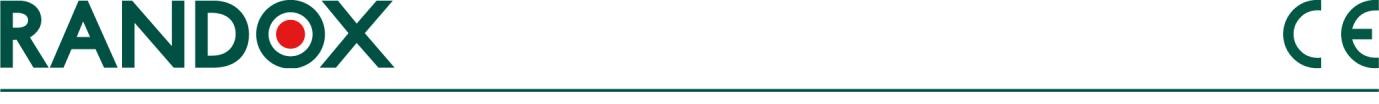                     HƯỚNG DẪN SỬ DỤNGNỘI KIỂM KHÍ MÁU – MỨC 1  NỘI KIỂM KHÍ MÁU – MỨC 2NỘI KIỂM KHÍ MÁU – MỨC 3MÃ SẢN PHẨM: BG5001,BG5002,BG5003	         LOT: Xem trên lọ thuốcĐÓNG GÓI: 30 x 1.8 ml	                          HẠN SỬ DỤNG: Xem trên lọ thuốcMỤC ĐÍCH SỬ DỤNGSản phẩm này được sử dụng để chẩn đoán trong ống nghiệm, trong việc kiểm soát chất lượng các xét nghiệm trên các hệ thống máy xét nghiệm khí máu.  MÔ TẢ SẢN PHẨMNôi kiểm khí máu được cung cấp ở 3 mức độ, mức1, 2 và 3. Các giá trị và dải mục tiêu được cung cấp cho các chất phân tích sau: Calcium, Chloride, Glucose, Lactate, pCO2, pH, pO2, Potassium, Sodium and Total CO2.THẬN TRỌNG VÀ CẢNH BÁO AN TOÀNChỉ sử dụng trong chẩn đoán trong ống nghiệm. Không hút pipette bằng miệng. Thực hiện các biện pháp phòng ngừa thông thường để xử lý thuốc thử trong phòng thí nghiệm.Các Bảng Dữ liệu về an toàn và sức khỏe sẽ được cung cấp theo yêu cầu.BẢO QUẢN VÀ TÍNH ỔN ĐỊNHMỞ NẮP: Đối với các giá trị pH /khí máu, cần thực hiện phân tích trong vòng 1 phút sau khi mở nắp lọ. Đối với các phép đo điện giải, cần phải thực hiện phân tích trong vòng 1 giờ sau khi mở nắp.CHƯA MỞ NẮP:  Sản phẩm ổn định đến ngày hết hạn sử dụng khi bảo quản ở + 2ºC đến + 8ºC. Tránh để sản phẩm tiếp xúc với nhiệt độ lạnh đông và nhiệt độ lớn hơn + 30ºC.CHUẨN BỊ SỬ DỤNGNội kiểm khí máu nên được để ở nhiệt độ + 20ºC đến + 23ºC trước khi sử dụng. Ít nhất là 4 giờ ở nhiệt độ này để ống tiêm được cân bằng trước khi thử nghiệm. Trước khi sử dụng, giữ ống tiêm tại hai đầu ống (với ngón tay cái và ngón cái) và lắc 15-20 lần để trộn đều. Búng nhẹ vào thành ống để chất lỏng dồn xuống dưới cùng của ổng tiêm. Mở ống tiêm bằng cách gạt gảy đầu ống tiêm tại vết khắc trên ống. Sử dụng gạc, khăn giấy, găng tay hoặc dụng cụ mở ống thuốc thích hợp để bảo vệ tay. Ngay lập tức đưa chất lỏng từ ống tiêm vào máy phân tích.VẬT LIỆU CUNG CẤPNội kiểm Khí máu- mức  1	30 x 1.8 mlNội kiểm Khí máu- mức  2	30 x 1.8 mlNội kiểm Khí máu- mức  3	30 x 1.8 mlGIÁ TRỊ ĐƯỢC XÁC LẬPMỗi lô Nội kiểm phân tích Khí máu được gửi đến một số phòng thí nghiệm bên ngoài và các giá trị được xác lập từ sự nhất trí về kết quả thu được từ các phòng thí nghiệm này. 